Załącznik nr 3 do SIWZ do zam. publ. ZP 271.11.2016- Wzór umowy -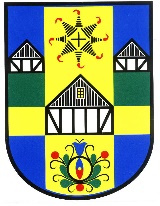 Umowa nr ………/2017do zam. publ. nr ZP 271. …… .2017zawarta w dniu .................................. r. w Lini, pomiędzy:Gminą Linia z siedzibą 84-223 Linia ul. Turystyczna 15,NIP: 588-11-30-342, Regon: 191675327reprezentowaną przez:Bogusławę Engelbrecht - Wójta Gminy Linia,Ewę Meyer - Skarbnik Gminy Liniazwaną dalej ZAMAWIAJĄCYM,a................................................................................................................ zwanym dalej WYKONAWCĄ.Umowa zawarta na skutek rozstrzygnięcia postępowania o udzielenie zamówienia publicznego przeprowadzonego w trybie przetargu nieograniczonego o następującej treści :§ 1Przedmiot umowyZamawiający powierza Wykonawcy do wykonywania bieżącą konserwację dróg gruntowych na terenie Gminy Linia.Przedmiotem niniejszej umowy jest wykonanie prac polegających na równaniu, profilowaniu i wałowaniu z uzupełnieniem nawierzchni materiałem drogowym takim jak: pospółka, gruz betonowo-ceglany, żwir, tłuczeń kamienny lub szlaka, bez zmiany parametrów konstrukcyjnych nawierzchni.Inspektorem nadzoru budowlanego posiadającym uprawnienia w specjalności drogowej jest: ……………………………………………. Osoba pełniąca funkcję inspektora nadzoru może ulec zmianie w trakcie wykonywania przedmiotu niniejszej umowy. W takim przypadku zmiana inspektora nie wymaga aneksu do niniejszej umowy, lecz jedynie poinformowania o powyższym fakcie Wykonawcę.§ 2Zobowiązania stronZamawiający zobowiązuje się względem Wykonawcy do:zapewnienia nadzoru budowlanego,wypłacania Wykonawcy należnego wynagrodzenia.Wykonawca przy realizacji przedmiotu umowy zobowiązuje się w szczególności do:przestrzegania obowiązujących przepisów prawa przy wykonywaniu przedmiotu niniejszej umowy;udostępnienia wskazanym przez Zamawiającego pracownikom Urzędu Gminy (ew. innym osobom wskazanym przez Zamawiającego) numeru telefonu, pod którym Wykonawca będzie dostępny w dniach i w godzinach pracy Zamawiającego;udzielania niezbędnych wyjaśnień w czasie i w formie wymaganej przez Zamawiającego;zapewnienia we własnym zakresie zaplecza organizacyjnego, personalnego i narzędzi koniecznych do wykonania przedmiotu umowy;wykonywania przedmiotu zamówienia maszynami roboczymi (walec drogowy i równiarka) wskazanymi w ofercie (załącznik nr 2 do umowy). Wymiana maszyn budowlanych wymaga akceptacji Zamawiającego i nie wymaga formy aneksu;wykonania przedmiotu umowy z należytą starannością.Za wszelkie wypadki i ich następstwa wynikłe przy i w związku z wykonywaniem przedmiotu niniejszej umowy odpowiada Wykonawca. Wykonawca naprawi, bądź poniesie koszty naprawy wszelkich szkód wynikłych w trakcie wykonywania umowy, a związanych z realizacją przedmiotu umowy.Za działania lub zaniechania swoich pracowników, współpracowników, podwykonawców uczestniczących w wykonywaniu przedmiotu umowy Wykonawca odpowiada, jak za działania lub zaniechania własne.Zamawiający przekazuje Wykonawcy, a Wykonawca potwierdza otrzymanie urządzeń GPS w ilości 2 sztuk, które zostaną zamontowane na równiarce i walcu drogowym, który Wykonawca udostępnia do wykonania przedmiotu umowy. Koszty przeszkolenia pracowników świadczących usługi w zakresie obsługi nadajników GPS ponosi Wykonawca. Wykonawca odpowiada za powierzony nadajnik GPS przez cały okres obowiązywania umowy i zobowiązuje się do jego zwrotu wraz ze złożeniem ostatniej faktury.§ 3PodwykonawstwoWykonawca zwraca się z wnioskiem do Zamawiającego o wyrażenie zgody na podwykonawcę, który będzie uczestniczył w realizacji przedmiotu umowy wraz z wnioskiem wykonawca przedstawia umowę lub jej projekt. Zamawiający może zażądać od Wykonawcy przedstawienia dokumentów potwierdzających kwalifikacje podwykonawcy. Zamawiający wyznacza termin na dostarczenie powyższych dokumentów, termin ten jednak nie może być krótszy niż 3 dni.Zamawiający w terminie 14 dni od otrzymania wniosku może zgłosić sprzeciw lub zastrzeżenia i żądać zmiany wskazanego podwykonawcy z podaniem uzasadnienia.Umowa pomiędzy Wykonawcą a podwykonawcą powinna być zawarta w formie pisemnej pod rygorem nieważności. W przypadku powierzenia przez Wykonawcę realizacji robót podwykonawcy, Wykonawca jest zobowiązany do dokonania we własnym zakresie zapłaty wynagrodzenia należnego podwykonawcy z zachowaniem terminów płatności.Do zawarcia przez podwykonawcę umowy z dalszym podwykonawcą jest wymagana zgoda Zamawiającego i Wykonawcy. Wykonanie prac przez podwykonawcę nie zwalnia Wykonawcy z odpowiedzialności za wykonanie obowiązków wynikających z umowy i obwiązujących przepisów prawa. Wykonawca odpowiada za działania i zaniechania podwykonawców, jak za działania  i zaniechania własne.Wykonawca pełni rolę generalnego Wykonawcy całego zadania inwestycyjnego oraz koordynuje czynności pomiędzy wszystkimi podwykonawcami. W przypadku zatrudnienia przez Wykonawcę podwykonawców lub dalszych podwykonawców Wykonawca zobowiązuje się pod rygorem kar umownych do przestrzegania niżej wymienionych zapisów:Wykonawca, podwykonawca lub dalszy podwykonawca zamówienia na roboty budowlane zamierzający zawrzeć umowę o podwykonawstwo, której przedmiotem są roboty budowlane, jest obowiązany w trakcie realizacji zamówienia publicznego do przedłożenia Zamawiającemu projektu tej umowy, przy czym podwykonawca lub dalszy podwykonawca jest obowiązany dołączyć zgodę Wykonawcy na zawarcie umowy  o podwykonawstwo o treści zgodnej z projektem umowy.Termin zapłaty wynagrodzenia podwykonawcy lub dalszemu podwykonawcy przewidziany w umowie o podwykonawstwo nie może być dłuższy niż 30 dni od dnia doręczenia Wykonawcy, podwykonawcy lub dalszemu podwykonawcy faktury lub rachunku, potwierdzających wykonanie zleconej podwykonawcy lub dalszemu podwykonawcy dostawy, usługi lub roboty budowlanej.Zamawiający w terminie 14 dni zgłasza pisemne zastrzeżenia do projektu umowy                            o podwykonawstwo, której przedmiotem są roboty budowlane w przypadku gdy:nie spełnia wymagań określonych w Specyfikacji Istotnych Warunków Zamówienia; gdy przewiduje termin zapłaty wynagrodzenia dłuższy niż określony w pkt. 2.Niezgłoszenie pisemnych zastrzeżeń do przedłożonego projektu umowy                                          o podwykonawstwo, której przedmiotem są roboty budowlane w terminie 14 dni, uważa się za akceptację projektu umowy przez Zamawiającego.Wykonawca, podwykonawca lub dalszy podwykonawca zamówienia na roboty budowlane zobowiązany jest do przedłożenia Zamawiającemu poświadczonej za zgodność z oryginałem kopii zawartej umowy o podwykonawstwo, której przedmiotem są roboty budowlane, w terminie 7 dni od dnia jej zawarcia.Zamawiający w terminie 14 dni zgłasza pisemny sprzeciw do umowy o podwykonawstwo, której przedmiotem są roboty budowlane, w przypadkach o których mowa w pkt. 3.Niezgłoszenie pisemnego sprzeciwu do przedłożonej umowy o podwykonawstwo, której przedmiotem są roboty budowlane w terminie 14 dni, uważa się za akceptacje umowy przez Zamawiającego.Wykonawca, podwykonawca lub dalszy podwykonawca zamówienia na roboty budowlane przedkłada Zamawiającemu poświadczoną za zgodność z oryginałem kopie zawartej umowy o podwykonawstwo, której przedmiotem są dostawy, usługi lub roboty budowlane, w terminie 7 dni od dnia jej zawarcia, z wyłączeniem umów o podwykonawstwo o wartości mniejszej niż 0,5% wartości umowy w sprawie zamówienia publicznego oraz umów o podwykonawstwo, których przedmiot został wskazany przez Zamawiającego w specyfikacji istotnych warunków zamówienia, jako niepodlegający niniejszemu obowiązkowi. Wyłączenie, o którym mowa w zdaniu pierwszym, nie dotyczy umów o podwykonawstwo o wartości większej niż 30 000 zł. W przypadku umów, o którym mowa w pkt. 7, jeżeli termin zapłaty wynagrodzenia jest dłuższy niż 30 dni, Zamawiający informuje o tym Wykonawcę i wzywa go do doprowadzenia do zmiany tej umowy pod rygorem wystąpienia o zapłatę kary umownej.Zamawiający dokonuje bezpośredniej zapłaty wymagalnego wynagrodzenia przysługującego podwykonawcy lub dalszemu podwykonawcy, który zawarł zaakceptowaną przez Zamawiającego umowę o podwykonawstwo, której przedmiotem są dostawy usługi lub roboty budowlane, w przypadku uchylenia się od obowiązku zapłaty odpowiednio przez wykonawcę, podwykonawcę lub dalszego podwykonawcę zamówienia na roboty budowlane.Wynagrodzenie, o którym mowa w pkt. 10, dotyczy wyłącznie należności powstałych po przedłożeniu Zamawiającemu poświadczonej za zgodność z oryginałem kopii umowy o podwykonawstwo, której przedmiotem są dostawy usługi lub roboty budowlane. Bezpośrednia zapłata obejmuje wyłącznie należne wynagrodzenie, bez odsetek, należnych podwykonawcy lub dalszemu podwykonawcy. Przed dokonaniem bezpośredniej zapłaty Zamawiający jest obowiązany umożliwić Wykonawcy zgłoszenie pisemnych uwag dotyczących zasadności bezpośredniej zapłaty wynagrodzenia podwykonawcy lub dalszemu podwykonawcy, o których mowa w pkt 12. Zamawiający informuje o terminie zgłaszania uwag, nie krótszym niż 7 dni od dnia doręczenia tej informacji. W przypadku zgłoszenia uwag, o których mowa w pkt. 13, w terminie wskazanym przez Zamawiającego, Zamawiający może: nie dokonać bezpośredniej zapłaty wynagrodzenia podwykonawcy lub dalszemu podwykonawcy, jeżeli Wykonawca wykaże niezasadność takiej zapłaty albo złożyć do depozytu sądowego kwotę potrzebną na pokrycie wynagrodzenia podwykonawcy lub dalszego podwykonawcy w przypadku istnienia zasadniczej wątpliwości Zamawiającego co do wysokości należnej zapłaty lub podmiotu, któremu płatność się należy, albo dokonać bezpośredniej zapłaty wynagrodzenia podwykonawcy lub dalszemu podwykonawcy, jeżeli podwykonawca lub dalszy podwykonawca wykaże zasadność takiej zapłaty. W przypadku dokonania bezpośredniej zapłaty podwykonawcy lub dalszemu podwykonawcy, o których mowa w pkt. 10, Zamawiający potrąca kwotę wypłaconego wynagrodzenia z wynagrodzenia należnego wykonawcy. Konieczność wielokrotnego dokonywania bezpośredniej zapłaty podwykonawcy lub dalszemu podwykonawcy, o których mowa w pkt. 10, lub konieczność dokonania bezpośrednich zapłat na sumę większą niż 5% wartości umowy w sprawie zamówienia publicznego może stanowić podstawę do odstąpienia od umowy w sprawie zamówienia publicznego przez zamawiającego. Przepisy pkt. 1-8 stosuje się odpowiednio do zmian tej umowy o podwykonawstwo.Jeżeli zmiana albo rezygnacja z podwykonawcy dotyczy podmiotu, na którego zasoby wykonawca powoływał się, na zasadach określonych w art. 26 ust. 2b Pzp, w celu wykazania spełniania warunków udziału w postępowaniu, o których mowa w art. 22 ust. 1, Pzp Wykonawca jest obowiązany wykazać zamawiającemu, iż proponowany inny podwykonawca lub wykonawca samodzielnie spełnia je w stopniu nie mniejszym, niż wymagany w trakcie postępowania o udzielenie zamówienia.§ 4Termin realizacji przedmiotu umowyPrzedmiot umowy będzie realizowany od dnia podpisania umowy do dnia 31.12.2017r. albo do osiągnięcia wynagrodzenia, o którym mowa w § 5 ust. 1.Wykonywanie poszczególnych robót objętych przedmiotem niniejszej umowy odbywać się będzie każdorazowo na zasadzie zlecenia pisemnego/elektronicznego, w którym Zamawiający poda m.in. miejsce wykonania przedmiotu zamówienia. Wykonawca zobowiązany jest rozpocząć wykonanie robót wskazanych w ww. zleceniu niezwłocznie, lecz nie później niż w terminie 2 dni liczonych od dnia otrzymania zlecenia.Dopuszcza się możliwość zmiany terminu, o których mowa w ust. 2 powyżej w przypadku:wystąpienia siły wyższej;wystąpienia niesprzyjających warunków pogodowych dla robót objętych przedmiotem zlecenie, tj.:wystąpienia opadów deszczu powyżej lub równej 50 mm/m2 w ciągu kolejnych 24 godzin,wystąpienia opadów śniegu powyżej 5 cm w ciągu kolejnych 24 godzin,wystąpienia mrozu poniżej 0°C.Nowy termin wykonania robót wskazanych w zleceniu (zgodnie z ust. 2 powyżej) Wykonawca i Zamawiający ustalą wspólnie z uwzględnieniem sytuacji z ust. 3. W przypadku braku porozumienia, co do ustalenia nowego terminu, Zamawiający wyznaczy ten termin samodzielnie z uwzględnieniem okoliczności, o których mowa w ust. 3.§ 5WynagrodzenieWynagrodzenie z tytułu realizacji niniejszej umowy ustala się do kwoty:                                       brutto: …………………..…………………………………………………………..……….                              słownie: …………………………………………………………………………….…….., w tym wartość podatku VAT, który zobowiązany jest rozliczyć Zamawiający w kwocie: ......................zł (słownie: ........................ zł).Jeżeli wynagrodzenie ustalone na podstawie stawek z ust. 3 przekroczy kwotę z ust. 1 umowa ulega wygaśnięciu bez konieczności jej wypowiadania.Roboty realizowane w ramach przedmiotu umowy rozliczane będą etapowo fakturami częściowymi wystawionymi na podstawie wskazań urządzeń GPS (równiarka, walec drogowy), a rozliczenie wbudowanego materiału na podstawie przedstawionych przez wykonawcę dowodów wydania materiałów (WZ) z miejsca składowania, podpisane przez sołtysów i na podstawie protokólarnego odbioru wykonanych prac z zastosowaniem następujących stawek (zgodnych ze złożoną ofertą - załącznik nr 2):cena za 1 godzinę pracy równiarki ….…… zł netto, ….…… zł brutto;cena za 1 godzinę pracy walca …….… zł netto, …….… zł brutto;za dostawę z wbudowaniem 1 tony pospółki ……..… zł netto, ……… zł brutto;za dostawę z wbudowaniem 1 tony gruzu betonowo-ceglanego ………..… zł netto, …………. zł brutto;za dostawę z wbudowaniem 1 tony żwiru ……… zł netto, ……….. zł brutto;za dostawę z wbudowaniem 1 tony tłucznia kamiennego …… zł netto, ……… zł brutto.za dostawę z wbudowaniem 1 tony szlaki …………… zł netto, …………… zł brutto.za dostawę bez wbudowania 1 tony gruzu betonowo – ceglanego …… zł netto, ……… zł brutto.za dostawę bez wbudowania tłucznia …………………..… zł netto, ……… zł brutto.Wysokość stawek wymienionych w ust. 3 nie ulegnie zmianie w trakcie obowiązywania niniejszej  umowy.Faktury będą wystawiane przez Wykonawcę na:Gmina Liniaul. Turystyczna 15, 84-223 LiniaNIP 588-242-21-24Faktury będą płatne przelewem w terminie 30 dni od daty dostarczenia do siedziby Zamawiającego faktury VAT wystawionej zgodnie z treścią niniejszej umowy, do której zostaną załączone stosowne dokumenty, w tym protokół odbioru robót bez uwag.Wykonawca może naliczać odsetki ustawowe w przypadku zwłoki w wypłacie należnego mu wynagrodzenia przez Zamawiającego.Za dzień zapłaty uznaje się datę obciążenia rachunku Zamawiającego.Wynagrodzenie Wykonawcy wynikać będzie z iloczynu cen określonych w ust. 3 i ilości wykonanych robót wynikających z obmiarów, określonych w § 6 ust. 1.Zapłata wynagrodzenia następować będzie za faktycznie zlecane i wykonane roboty.§ 6OdbioryUdokumentowaniem zakończenia prac będą obmiary robót podpisane przez przedstawiciela Zamawiającego.Protokolarny odbiór prac nastąpi w terminie do 7 dni liczonych od daty przekazania Zamawiającemu obmiaru robót, o którym mowa w ust. 1.W sytuacji nieodebrania przedmiotu umowy przez Zamawiającego, z przyczyn leżących po stronie Wykonawcy, Zamawiający zobowiązany jest wskazać Wykonawcy na piśmie powód odmowy oraz wyznaczyć nowy termin odbioru.W dniu końcowego odbioru Wykonawca przekaże Zamawiającemu dokumentację powykonawczą zgodnie z Ustawą prawo budowlane.Termin usunięcia przez Wykonawcę wad lub usterek stwierdzonych przy odbiorze końcowym wynosić będzie 14 dni liczonych od dnia zawiadomienia Wykonawcy o wadzie lub usterce, chyba, że strony ustalą inny termin.Wykonawca zobowiązany jest do zawiadomienia na piśmie Zamawiającego o usunięciu wad lub usterek oraz zobowiązany jest wystąpić do Zamawiającego z żądaniem wyznaczenia terminu odbioru zakwestionowanych uprzednio robót jako wadliwych.§ 7Odstąpienie od umowyZamawiający może odstąpić od umowy ze skutkiem natychmiastowym, jeżeli poweźmie wiadomość o tym, że:został wydany nakaz zajęcia majątku Wykonawcy;Wykonawca wszczął postępowanie likwidacyjne prowadzonego przez siebie przedsiębiorstwa;Wykonawca zawiesił działalność gospodarczą;Wykonawca bez uzasadnionego powodu nie przystąpił do wykonywania przedmiotu umowy lub wstrzymał roboty i nie podjął ich w ciągu 14 dni od daty zlecenia, o którym mowa w § 4 ust. 2 umowy.Trzykrotnie (lub więcej) Zamawiający dokonał bezpośredniej zapłaty podwykonawcy lub dalszemu podwykonawcy albo dokonał bezpośrednich zapłat na sumę większą niż 5% wartości umowy. W przypadku odstąpienia przez Zamawiającego od umowy, Zamawiający winien ustalić wartość zrealizowanych przez Wykonawcę prac wykonując inwentaryzację wykonanych robót.  W tym celu Zamawiający będzie współpracował z Wykonawcą.Odstąpienie od umowy wymaga formy pisemnej. Do oświadczenia o odstąpieniu od umowy należy dołączyć pisemne uzasadnienie.Zamawiający może odstąpić od umowy z innych przyczyn niż określone w ust. 1. W takim przypadku obowiązany jest wystąpić do Wykonawcy na piśmie wzywając go do wykonania przedmiotu umowy w terminie 14 dni z informacją, iż w przypadku bezskutecznego upływu wyznaczonego wyżej terminu odstąpi od umowy.Niezależnie od przypadków, o których mowa w ust. 1 Zamawiający może odstąpić                           od umowy w sytuacji, gdy Wykonanie umowy nie będzie służyło interesowi publicznemu, czego nie można było przewidzieć w chwili zawierania umowy, w terminie 30 dni,                            od powzięcia wiadomości o tych okolicznościach. W takim wypadku Wykonawca może żądać jedynie wynagrodzenia z tytułu wykonanej części umowy.Każdej ze stron przysługuje prawo do wypowiedzenia umowy z zachowaniem dwumiesięcznego okresu wypowiedzenia, ze skutkiem na koniec miesiąca kalendarzowego w formie pisemnej, pod rygorem nieważności.§ 8Kary umowneWykonawca zapłaci Zamawiającemu następujące kary umowne:za niewykonanie prac w terminie określonym w § 4 ust. 1 umowy, w wysokości 50,00 zł za każdy dzień opóźnienia;braku zapłaty lub nieterminowej zapłaty wynagrodzenia należnego podwykonawcom lub dalszym podwykonawcom – 0,1% wartości brutto wynagrodzenia określonego w § 5 ust. 1 umowy za każdy dzień opóźnienia;nieprzedłożenia do zaakceptowania projektu umowy o podwykonawstwo, której przedmiotem są roboty budowlane, lub projektu jej zmiany – 0,1% wartości brutto wynagrodzenia określonego w § 5 ust. 1 umowy za każdy dzień opóźnienia;nieprzedłożenia poświadczonej za zgodność z oryginałem kopii umowy o podwykonawstwo lub jej zmiany – 0,1% wartości brutto wynagrodzenia określonego w § 5 ust. 1 umowy za każdy dzień opóźnienia;braku zmiany umowy o podwykonawstwo w zakresie terminu zapłaty – 0,1% wartości brutto wynagrodzenia określonego w § 5 ust. 1 umowy za każdy dzień opóźnienia;W przypadku odstąpienia od umowy lub wypowiedzenia umowy przez Zamawiającego lub Wykonawcę z przyczyn dotyczących Wykonawcy, Wykonawca zapłaci Zamawiającemu karę umowną w wysokości 10 000 zł.Strony postanawiają, że należności określone w ust. 1 i 2 będą potrącone z faktury. Zamawiający zastrzega sobie prawo dochodzenia odszkodowania na zasadach ogólnych do wysokości rzeczywiście poniesionej szkody.§ 9Postanowienia końcoweW sprawach nieuregulowanych w niniejszej umowie mają zastosowanie przepisy ustawy z dnia 23 kwietnia 1964 r. Kodeks cywilny (Dz. U. z 1964 r. Nr 16, poz. 93 z późn. zm.), ustawy Prawo zamówień publicznych.Spory wynikające z umowy rozpatrywać będzie sąd powszechny, miejscowy właściwy dla siedziby Zamawiającego.Wszelkie zmiany w niniejszej umowie wymagają formy aneksu.Umowę sporządzono w trzech jednobrzmiących egzemplarzach (dwa dla Zamawiającego, jeden dla Wykonawcy).ZAŁĄCZNIKI:załącznik nr 1 – Specyfikacja Istotnych Warunków Zamówienia,załącznik nr 2 – oferta.WYKONAWCA 		               		ZAMAWIAJĄCY